ВведениеДанная тема заслуживает внимания, поскольку на современном этапе внешняя торговля составляет важную роль в экономическом развитии любого государства.В связи с нелегкой экономической ситуацией в мире, Россия в основном ведет торговые отношения в рамках ЕАЭС.  К 2025 году результаты экономического развития ЕАЭС должны показать мировую конкурентоспособность данного интеграционного объединения. Стоит отметить, что внешнеторговая деятельность представляет собой очень динамичный процесс, который требует постоянного регулирования со стороны всех государств-членов ЕАЭС. Регулирование внешней торговли в странах ЕАЭС состоит в создании наиболее благоприятных условий для развития национальной экономики, продвижения отечественных производителей на мировой рынок.Актуальность данной темы состоит в том, что в настоящее время осуществление внешнеторговой деятельности в рамках ЕАЭС является основной целью для всех стран-союзников этого объединения.В данной курсовой работе раскрыты такие понятия как: внешнеторговая деятельность; тарифное регулирование внешней торговли; нетарифное регулирование внешней торговли; таможенная пошлина; Единый таможенный тариф ЕАЭС.Целью данной курсовой является показать особенности осуществления внешнеторговой деятельности такого интеграционного объединения, как ЕАЭС. Достижению поставленной цели служит решение следующих задач:       1) Изучить методы осуществления внешнеторговой деятельности в рамках ЕАЭС,2) Рассмотреть государственное регулирование внешнеторговой деятельности в рамках ЕАЭС,3) Ознакомиться с особенностями осуществления взаимной внешнеторговой деятельности стран-участниц ЕАЭС,4) Раскрыть проблемы и пути совершенствования внешнеторговой деятельности в рамках ЕАЭС. Объектом исследования данной курсовой работы являются общественные отношения, складывающиеся в процессе осуществления внешнеторговой деятельности в рамках ЕАЭС.Предметом исследования выступает совокупность правовых норм, которые регламентируют осуществление внешнеторговой деятельности в рамках ЕАЭС.Глава I.  Характеристика осуществления внешнеторговой деятельности в рамках ЕАЭС.1.1 Методы осуществления внешнеторговой деятельности в рамках ЕАЭС.В любом государстве мира регулирование внешней торговли осуществляется посредством административных и экономических методов. Принято выделять два направления государственного регулирования внешней торговли тарифное и нетарифное.Тарифное регулирование внешней торговлиНаиболее распространенными методами регулирования внешней торговли служат таможенно-тарифные инструменты. Их суть состоит во взимании таможенных пошлин, которые сведены в таможенный тариф страны.Таможенная пошлина представляет собой обязательный платеж в федеральный бюджет, взимаемый таможенными органами в связи с перемещением товаров через таможенную границу Таможенного союза и в иных случаях, определенных в соответствии с международными договорами государств-членов Таможенного союза и (или) законодательством Российской Федерации.Тарифное регулирование является важным инструментом внешней торговли, но сейчас все больше применяются нетарифные методы регулирования внешнеторговой деятельности. Меры нетарифного регулирования - это комплекс мер регулирования внешней торговли товарами, которые осуществляются с помощью введения количественных и иных запретов и ограничений экономического характера. Стоит отметить, что экономический характер таможенной пошлины состоит в том, что он создает стоимостной барьер, который повышает цену импортного товара. Пошлина является основным фактором, увеличивающим цену товара при его передвижении на внутренний рынок страны. Применяя пошлины, государство способно стимулировать развитие конкретных отраслей экономики. Торгово-политический характер таможенной пошлины состоит в том, что он защищает определенные отрасли экономики от иностранных конкурентных товаров и используется в качестве воздействия на конкурентов, для того чтобы принудить их пойти на определенные уступки.Можно отметить, что в современной торгово-политической практике применяют два основных вида количественных ограничений: контингентирование и лицензионный порядок.Контингентирование представляет собой количественные или стоимостные ограничения экспорта или импорта, вводимые на определенный срок по отдельным товарам и услугам, странам и группам стран.Лицензионный порядок - это запрещение свободного вывоза или ввоза товаров. Импорт (экспорт) может производиться только на основе специального разрешения лицензии.Антидемпинговые процедуры представляют собой судебные и административные разбирательства претензий, которые предъявляются национальными предпринимателями против иностранных поставщиков, обвиняя их в продаже товаров по заниженным ценам. Лицензирование применяется на конкретные периоды времени по отдельным товарам, включенным в перечень продукции общегосударственного назначения.Хотелось бы отметить, что по всей территории ЕАЭС применяется Единый таможенный тариф Евразийского Экономического Союза (ЕТТ ЕАЭС), который представляет собой - свод ставок ввозных таможенных пошлин, применяемых к товарам, ввозимым (ввезенным) на таможенную территорию Евразийского экономического союза из третьих стран, систематизированный в соответствии с единой Товарной номенклатурой внешнеэкономической деятельности Евразийского экономического союза.В Едином таможенном тарифе Евразийского экономического союза применяются следующие виды ставок ввозных таможенных пошлин: специфические пошлины начисляются в твердо установленных денежных единицах (например,0,2 евро за 1 кг),адвалорные пошлины начисляются в процентах таможенной стоимости (например, 20% от таможенной стоимости), комбинированные сочетают адвалорную и специфическую по принципу поглощения (например, 10%, но не менее 0,2 евро за 1 кг).Хотелось бы подчеркнуть, что в условиях колебания цен эти пошлины ведут себя совершенно по-разному, к примеру, при увеличении цены на товар, уплачивается адвалорная пошлина, которая пропорциональна росту стоимости товара, в то время как специфическая остается на прежнем уровне. Поэтому при падении цен специфическая пошлина эффективнее, а при повышении адвалорная. Большое распространение имеют комбинированные таможенные пошлины, которые представляют собой комбинацию специфических и адвалорных ставок. Они позволяют немного уравнять недостатки двух этих пошлин с точки зрения их реакции на изменение цены.  Хотелось бы отметить, что в ЕАЭС существуют такие таможенные льготы, с помощью которых разрешено ввозить товары с учетом сниженной ставки или при полном освобождении от ввозной пошлины. В их перечень входят: ценные бумаги стран Союза, гуманитарная помощь, продукция морского промысла государств ЕАЭС, валюта государств-участниц ЕАЭС, благотворительная помощь, оказываемая международными фондами. 1.2 Государственное регулирование внешнеторговой деятельности в рамках ЕАЭС.Государственное регулирование внешнеторговой деятельности осуществляется в целях обеспечения благоприятных условий для этого вида деятельности, а также для защиты экономических и политических интересов стран-союзников ЕАЭС.У каждой страны, входящей в состав ЕАЭС есть свой нормативный документ, который регулирует внешнеторговую деятельность.Так, основным нормативным документом, определяющим основы государственного регулирования внешнеторговой деятельности в России - является Федеральный закон от 8 декабря 2003 г. N 164-ФЗ (ред. От 13 декабря 2015) "Об основах государственного регулирования внешнеторговой деятельности". В основу этого закона вошли следующие принципы: обеспечение проведения в Российской Федерации единой торговой политики и осуществление мер по ее реализации, принятие соответствующих решений и обеспечение их выполнения, применение защитных, антидемпинговых и компенсационных мер при осуществлении внешней торговли товарами, а также иных мер по защите экономических интересов Российской Федерации, установление ставки таможенного тарифа в пределах, определяемых федеральным законом, введение количественных ограничений экспорта и импорта товаров и определение порядка их применения.Государственное регулирование внешнеторговой деятельности в Республике Беларусь осуществляется с учетом следующих основных принципов, которые закреплены в Законе Республики Беларусь от 25.11.2004 №347-З "О государственном регулировании внешнеторговой деятельности": реализация внешнеторговой политики как составной части единой внешней политики Республики Беларусь, обеспечение национальной безопасности Республики Беларусь, в том числе в экономической сфере, единство таможенной территории Республики Беларусь, приоритет экономических мер государственного регулирования внешнеторговой деятельности. Государственное регулирование внешнеторговой деятельности в республике Казахстан осуществляется в соответствии с Законом Республики Казахстан "О регулировании торговой деятельности" от 12.04.04 №544, в котором закреплены следующие цели и методы: содействие развитию и совершенствованию торговой деятельности в Республике Казахстан, определение порядка осуществления торговой деятельности, определение условий перемещения товаров через таможенную границу Республики Казахстан, таможенно-тарифное регулирование внешнеторговой деятельности, нетарифное регулирование внешнеторговой деятельности, защита отечественных товаропроизводителей.Государственное регулирование в Республике Киргизия
осуществляется с учетом следующих принципов, закрепленных в Законе республики Киргизия “О государственном регулировании внешнеторговой деятельности в Кыргызской Республике” от 2 июля 1997 года № 41: 
защита экономического суверенитета, обеспечение экономической безопасности Республики Киргизия, стимулирование развития внешнеторговой деятельности и обеспечение условий эффективной интеграции экономики Республики Киргизия.Государственному регулированию в Республике Армения способствует Закон Республики Армения “О таможенном регулировании” от 30 декабря 2014 года №ЗР-241, в котором закреплены следующие цели: обеспечение выполнения Республикой Армения международных договоров и решений, составляющих договорно-правовую базу ЕАЭС в сфере таможенного регулирования, обеспечение экономической безопасности Республики Армения, регулирование отношений, связанных с таможенными процедурами, таможенным контролем, уплатой таможенных платежей при перемещении товаров через государственную границу Республики Армения, обеспечение защиты прав и законных интересов лиц, осуществляющих внешнеэкономическую деятельность через государственную границу Республики Армения.Рассмотрев нормативные документы всех стран-участниц ЕАЭС, хотелось бы отметить, что согласно ТК ТС общей целью всех государств-членов для осуществления внешнеторговой деятельности является наличие единой таможенной территории, которая способствует свободному перемещению товаров, услуг, капитала и рабочей силы по таможенной территории Евразийского Экономического Союза. Глава II Особенности и проблемы осуществления внешнеторговой            деятельности в рамках ЕАЭС.2.1 Особенности осуществления взаимной внешнеторговой деятельности стран-участниц ЕАЭС.Начиная с 2013 года, взаимная торговля между государствами-союзниками ЕАЭС показывает отрицательную динамику.Наиболее сложная ситуация отмечена по итогам 2015 года. Объем взаимной торговли в стоимостном выражении по сравнению с 2014 годом сократился на 25,5%.  В 2016 году снижение объемов взаимных поставок существенно замедлилось и по итогам 2016 года сокращение составило 6,7%. Стоимостные объемы и показатели динамики взаимной торговли между странами - участницами ЕАЭС по месяцам 2015 - 2016 годов представлены на графике, который показывает увеличение взаимной торговли на протяжении 2016 года и начиная с сентября превышение значения соответствующих месяцев 2015 года. (Приложение № 1).Стоит отметить, что падение мировых цен на нефть и другие сырьевые товары в значительной степени сыграло роль в определении динамики цен на товары, обращающиеся на рынке ЕАЭС, и, общее сокращение объема взаимной торговли стран - союзников в 2015 - 2016 годах. Как видно из графика, динамика взаимной торговли варьируется в связи с изменением мировых цен на нефть, а весомый удельный вес энергетических товаров в структуре взаимной торговли (29,9% – в 2015 году, 22,8% – в 2016 году) создает эту зависимость определяющей. Учитывая, изменения на мировом рынке, средняя цена на нефть, поставляемая на рынок ЕАЭС, в 2016 году снизилась до 29 долларов США за баррель, а в 2015 - году 34 доллара, в 2014 году – 46 долларов.Несмотря на то, что результаты взаимной торговли между странами - участницами ЕАЭС имеют отрицательную динамику они оказались лучше итогов внешней торговли с третьими странами.  Объем внешней торговли со странами вне ЕАЭС снизился в 2015 году на 33,6%, в том числе экспорт – на 32,7%, в 2016 году – на 12% и 17,5% соответственно. Стоит отметить, что ценовой фактор оказывал сильное влияние на снижение внешнеторгового оборота ЕАЭС в связи с преобладающей долей энергетических товаров в структуре экспорта за пределы ЕАЭС (64,6% - в 2015 году,58,9% – в 2016 году). (Приложение № 2).В 2016 году наметилась тенденция улучшения ценовых условий осуществления внешнеторговой деятельности как с третьими странами, так и между странами - союзниками ЕАЭС, а также итоговых стоимостных характеристик. Кроме низких цен на энергетические и сырьевые товары на снижение товарооборота стран ЕАЭС в последние годы влияет слабый рост мировой экономики и торговли. По оценке Департамента по социальным и экономическим вопросам Организации Объединенных Наций  в 2016 году объем мировой экономики вырос всего лишь на 2,2%, это является самым низким показателем со времен рецессии 2009 года. Объем мировой торговли увеличился по сравнению с 2015 годом всего на 1,2%.Можно отметить, что важную роль во взаимной торговле Республики Армения со странами - союзниками ЕАЭС играют торговые отношения с Российской Федерацией (95,6% общего показателя), объем взаимной торговли с которой снизился в 2015 году на 13,6%, в том числе экспорт – на 20,4%, импорт – на 11,7%. Но в то же время зарегистрирован значительный рост поставок товаров в Армению из Казахстана и Киргизии. (Приложение №3). Результатом интеграционного эффекта от вступления Республики Армения в состав ЕАЭС совместно с реализацией мер стимулирования внутреннего спроса явились высокие показатели экономического развития и торговли в отличии от партнеров по Союзу.В Республике Беларусь главную роль во взаимной торговле 
со странами - участницами ЕАЭС также играют торговые отношения с Российской Федерацией (94,5% экспорта Беларуси на общий рынок и 99,6% импорта во взаимной торговле). По данным Республики Беларусь объем взаимной торговли с Россией упал на 26,3%, в том числе экспорт – на 31,5%, импорт – на 22,7%. (Приложение №4). Хотелось бы отметить, что в силу высокой открытости экономика Республики Беларусь испытывает негативное влияние неблагоприятных тенденций развития экономик стран – союзников ЕАЭС, в том числе взаимной торговли. Основную роль во взаимной торговле Республики Казахстан с партнерами по Союзу осуществляет Российская Федерация (88,8% экспорта Казахстана на общий рынок и 93,9% импорта во взаимной торговле). По данным Республики Казахстан объем взаимной торговли с Россией снизился на 26,4%, в том числе экспорт – на 28,8%, импорт – на 23,7%.Показатели динамики экспорта в остальные страны-партнеры лучше, чем в торговле с Россией, а продажи товаров в Республику Армения увеличились в 1,8 раза. (Приложение №5).Стоит уделить внимание на то, что стимулирование внутреннего спроса играет важную роль в устранении последствий внешних шоков для Республики Казахстан.Так же как и у предыдущих союзников основную роль во взаимной торговле Кыргызской Республики играют торговые отношения с Российской Федерацией (53,7%) а также еще и с Республикой Казахстан (44,2% общего показателя). Поставки Кыргызстана в Российскую Федерацию сократились на 12,9%, в Казахстан – увеличились на 17,4%. (Приложение №6). Можно отметить, что по итогам 2016 года вхождение Кыргызской Республики в состав ЕАЭС дало положительные результаты, связанные с первичным интеграционным эффектом. Основными партнерами во взаимной торговле Российской Федерации являются Республика Беларусь (54,1% экспорта России на рынок Союза и 63,5% импорта во взаимной торговле) и Республика Казахстан (37,7% экспорта и 34,5% импорта). Объем взаимной торговли с Республикой Беларусь снизился на 23,7%, с Республикой Казахстан – на 26,7%.Таким образом, можно сказать, что довольно-таки непростая экономическая ситуация в Российской Федерации явилась одним из основных факторов, который определил тенденции развития взаимной торговли товарами ЕАЭС в 2015-2016 годах. Хотелось бы отметить, что прогнозируемый на 2017 год рост экономики России (Международным валютным фондом и Министерством экономического развития Российской Федерации – на 1,1%) будет способствовать увеличению внутреннего спроса и стабилизации торгового партнерства товарооборота ЕАЭС.2.2 Проблемы и пути совершенствования осуществления внешнеторговой деятельности в рамках ЕАЭС.Участие всех стран - союзников в Евразийском экономическом союзе является одним из направлений достижения устойчивого экономического развития этих стран. Так как принятые основополагающие документы по созданию и функционированию ЕАЭС направлены на поддержание макроэкономической стабильности и повышение конкурентоспособности экономик государств-членов этого объединения. Целью дальнейшего экономического развития можно считать достижение и поддержание качественного и устойчивого экономического роста государств-членов и ЕАЭС в целом за счет реализации их конкурентных преимуществ. Состояние внешнеторговых связей является одним из важнейших показателей развития интеграционных процессов на территории Евразийского Экономического Союза. Масштабы и структура свободного обмена товарами, производимыми его участниками, свидетельствуют об интенсивности взаимного экономического общения, успехах и неудачах строительства единого экономического пространства.Стоит отметить те действия, которые направлены на улучшение условий торговли между государствами-членами ЕАЭС. В первую очередь, это связано с упрощением таможенных процедур и развитием так называемого механизма «единого окна». Под «единым окном» подразумевается способ взаимодействия между государственными регулирующими органами и участниками внешнеэкономической деятельности, который позволяет последним однократно представлять документы в стандартизованном виде через единый пропускной канал для дальнейшего использования заинтересованными лицами в соответствии с их компетенцией при проведении контроля за осуществлением внешнеэкономической деятельности.Можно выделить такой минус, который отметил Попов В.В., что: "Транзитные товары, которые временно допущены на территорию страны-союзника ЕАЭС или же временно вывезенные с его территории, не пополняют и не сокращают запасы материальных ресурсов участников и по этой причине не подлежат включению в таможенную статистику внешней торговли и в статистику взаимной торговли."Но стоит упомянуть и проделанную работу по устранению изъятий и ограничений на внутреннем рынке ЕАЭС. Главы стран-союзников ЕАЭС не раз подчеркивали необходимость максимальной оптимизации условий экономической деятельности, полной отмены изъятий и ограничений в движении товаров в рамках Союза.  ЕЭК совместно с государствами-членами Союза провела последовательную работу в этом направлении, в ходе которой стороны провели полный обзор имеющихся нормативных актов, которые направлены на создание условий для перехода на электронное взаимодействие участников ВЭД и государственных органов.Рассмотрению также были подвергнуты ключевые бизнес-процессы в сфере ВЭД, связанные с импортом, экспортом и транзитом товаров, также не остались без внимания информационно-технические системы и программы, которые используются в настоящее время государственными органами.Хотелось бы также упомянуть, что Президент России В.В. Путин заявлял о необходимости начала консультаций по линии ЕАЭС о "формировании возможного экономического партнерства" со странами ШОС и АСЕАН.Можно сказать, что стратегия уже начинает приносить свои результаты. ЕАЭС заключил соглашение о свободной торговле с Вьетнамом. Интерес к созданию такого же режима проявляют Сингапур, Таиланд, Пакистан, Индия, Израиль, Иран.Стоит отметить, что лидеры России и Китая подписали заявление о сотрудничестве по сопряжению проектов "Экономического пояса Шелкового пути" и ЕАЭС, целью которого является повышение эффективности функционирования торговых путей и цепочек поставок, в совокупности с использованием потенциала единого рынка ЕАЭС. Хотелось бы подчеркнуть, что в товарной структуре экспорта государств – членов ЕАЭС в третьи страны преобладают минеральные продукты (62,1% общего объема экспорта государств – членов ЕАЭС в третьи страны), металлы и изделия из них (10,4%), продукция химической промышленности (6,9%). Более 75% этих товаров продает на внешнем рынке Российская Федерация. Наибольшую долю в импорте занимают машины, оборудование и транспортные средства (41,1% совокупного импорта), продукция химической промышленности (18,4%), продовольственные товары и сельскохозяйственное сырье (15,5%). Более 80% объема закупок этих товаров за пределами ЕАЭС осуществляет Россия.                                       ЗаключениеИсходя из проведенных исследований можно сделать вывод, что состояние внешнеторговой деятельности является важнейшим показателем развития интеграционных процессов на территории Евразийского экономического союза.Основополагающим фактором в отношениях государств-членов ЕАЭС являются их собственные интересы, а также интересы стран-партнеров этого Союза. Именно поэтому регулирование их отношений в любых сферах, в том числе и в сфере экономики, и в частности в области внешней торговли, является важнейшей функцией этих государств. Хотелось бы отметить, что все участники Союза очень отличаются по экономическому потенциалу, структуре национальных экономик и механизму, принципам организации экономики. Для отдельных государств, например, Армении, один из основных способов экономического развития - это внешнеторговая деятельность в составе ЕАЭС. Государства-участники стали более защищены от внешних воздействий, растет как взаимная торговля между самими участниками Союза, так и экспорт в третьи страны.                                               БИБЛИОГРАФИЯ                            Нормативно-правовые акты:1. "Таможенный кодекс Таможенного союза" (приложение к Договору о Таможенном кодексе Таможенного союза, принятому Решением Межгосударственного Совета ЕврАзЭС на уровне глав государств от 27.11.2009 N 17) (ред. от 08.05.2015) // СПС Консультант Плюс 2. Федеральный закон Российской Федерации от 08.12.2003 N 164-ФЗ (ред. от 13.07.2015) "Об основах государственного регулирования внешнеторговой деятельности" // СПС Консультант Плюс 3. Закон Республики Беларусь от 25.11.2004 №347-З "О государственном регулировании внешнеторговой деятельности"// Национальный правовой Интернет-портал Республики Беларусь4. Закон Республики Казахстан от 12 апреля 2004 года №544 "О регулировании торговой деятельности" // Информационная система Параграф5. Закон Кыргызской Республики от 2 июля 1997 года № 41 "О государственном регулировании внешнеторговой деятельности в Кыргызской Республике" // Централизованный банк данных правовой информации Кыргызской Республики6. Закон Республики Армения от 30 декабря 2014 года №ЗР-241"О таможенном регулировании" // Информационная система Законодательство   стран СНГ
Специальная литература1. Попов В. В., Нефёдова Я. М. Экономико-статистический анализ внешнеторгового оборота государств-членов ЕАЭС // Молодой ученый. — 2017. — №5. — С. 226-231.                                  Интернет-ресурсы 1. Статистика внешней и взаимной торговли стран-участниц ЕАЭС //Официальный сайт ЕЭК URL: http://www.eurasiancommission.org/ru/act/integr_i_makroec/dep_stat/tradestat/tables/intra/Pages/2016/12.aspx (дата обращения 16.04.2017)2. Шелковый путь нашего времени: как Россия и Китай создают евразийскую экономику // Информационное агентство России URL: http://tass.ru/politika/1956892 (дата обращения 16.04.2017) 3. Об итогах внешней торговли товарами Евразийского экономического союза  Аналитический обзор //Официальный сайт ЕЭК URL: http://www.eurasiancommission.org/ru/act/integr_i_makroec/dep_stat/tradestat/analytics/Documents/Analytics_E_201602.pdf (дата обращения 16.04.2017)4. Официальный сайт Департамента по социальным и экономическим вопросам Организации Объединенных Наций URL: https://www.un.org/development/desa/ru/ (дата обращения 16.04.2017)5. Основные направления развития «Единого окна» в системе регулирования внешнеэкономической деятельности //Официальный сайт ЕЭК  URL: http://www.eurasiancommission.org/ru/act/tam_sotr/Pages/mdsw.aspx (дата обращения 16.04.2017)6. Официальный сайт Министерства экономического развития РФ URL: http://economy.gov.ru/minec/main (дата обращения 16.04.2017) 






              Приложение №1 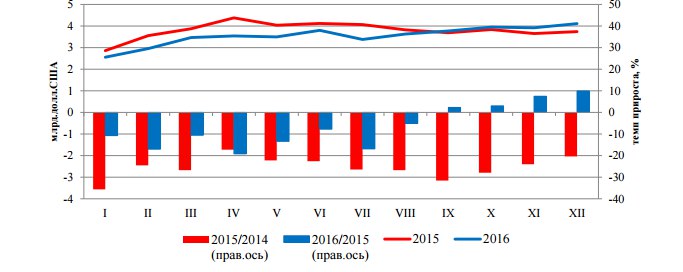 Приложение №2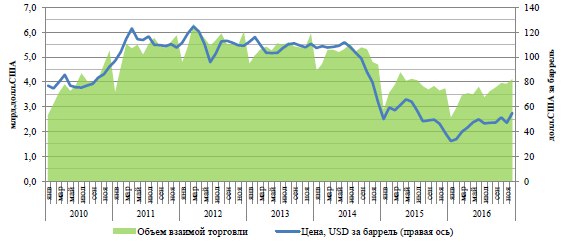 Приложение №3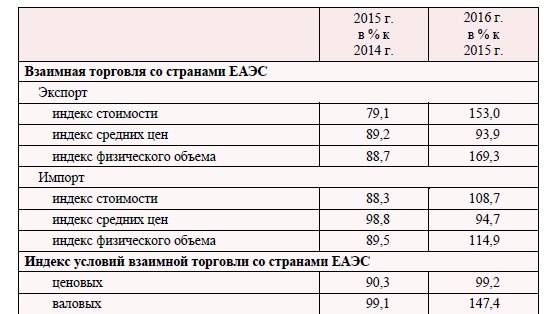 Приложение №4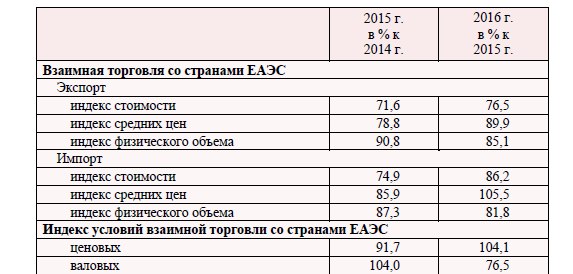 Приложение №5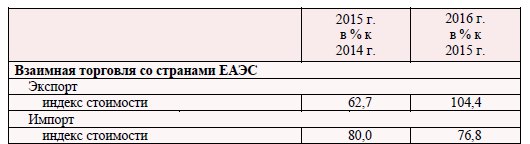 Приложение №6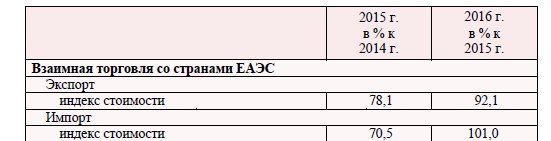 